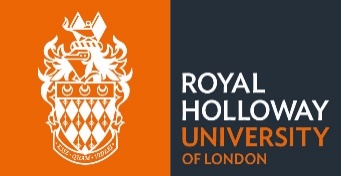 COVID-19  - College/UKRI Phase 2 AppealThe deadline for submission of this form is Thursday 29th April at 5.00 pmYour appeal will be reviewed by a panel chaired by Professor Ken Badcock If your anonymised application was submitted to the Doctoral School, a copy will be submitted with this form to the Appeals Panel.  Please contact the Doctoral School if there is sensitive information that you do not want to disclose either as part of this appeal or part of your original application and  alternative arrangements will be made for the review.All decisions of the Appeals Panel will be final.*Please note that the Phase 2 scheme provided extensions of up to three months in duration.  Only in exceptional cases could a request of up to 6 months be made.Student NameStudent ID NumberProgramme of StudyMode of StudyName of SupervisorExtension requested and outcome of ApplicationOutcome of applicationReason for appeal*Date:Signature of SupervisorSignature of Student